Соединители электрические тм «FERON» модель LD502инструкция по применению и технический паспортОписаниеLD502 – электрические соединители, предназначенные для соединения электрических проводников двух отрезков светодиодной ленты тм «FERON» модель LS705.Соединители LS502 рассчитаны на максимальное напряжение 250В постоянного тока.Защитный кожух соединителей изготовлен из PVC, что обеспечивает стойкость электрического соединения к воздействию ультрафиолета и большинству воздушных химических соединений.Изделие предназначено для работы внутри помещений, либо снаружи помещений при обеспечении дополнительной защиты электрического соединения от проникновения пыли и влаги.Технические характеристики*КомплектацияСоединители электрические 50шт..Инструкция.Коробка упаковочная.Меры предосторожностиВсе работы по соединению отрезков светодиодной ленты при помощи соединителя Ld502 выполняются при отключенном электропитании, лицами, имеющими соответствующую квалификацию. При необходимости обратитесь к квалифицированному электрику.Не использовать изделие с поврежденной внешней оболочкой изоляции.Радиоактивные и ядовитые вещества в состав товара не входят.Подключение Достаньте товар из упаковки, проверьте внешний вид.Перед подключением убедитесь, что электропитание отключено.Закрепите блок контроллера на месте установки.Аккуратно раскройте крышку соединителя с двух сторон.Вставьте контакты соединителя в первый отрезок светодиодной ленты со стороны обозначенной маркировкой «вилки». Убедитесь в надежности соединения - проверьте, что каждый контакт соединителя расположен только на одном контакте светодиодной ленты и закройте крышку соединителя. Повторите процедуру со вторым отрезком светодиодной ленты.При использовании снаружи помещения, электрическое соединения нуждается в дополнительной герметизации.ХранениеХранение товара осуществляется в упаковке в сухом отапливаемом помещении при отсутствии химически агрессивной среды.ТранспортировкаТовар в упаковке пригоден для транспортировки автомобильным, железнодорожным, морским или авиационным транспортом.УтилизацияТовар не содержит в своем составе дорогостоящих или токсичных материалов и комплектующих деталей, требующих специальной утилизации. По истечении срока службы контроллер необходимо утилизировать по правилам утилизации твердых бытовых отходов. Информация об изготовителе и дата производстваСделано в Китае. Сделано в Китае. Изготовитель: Ningbo Yusing Electronics Co., LTD, Civil Industrial Zone, Pugen Vilage, Qiu’ai, Ningbo, China.Официальный представитель в РФ: ООО «ФЕРОН» 129110, г. Москва, ул. Гиляровского, д.65, стр. 1, телефон +7 (499) 394-10-52, www.feron.ru. Информация об изготовителе нанесена на индивидуальную упаковку. 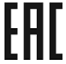 Рабочее напряжение250В DCМаксимальный ток3АМатериал изоляцииPVCМатериал контактовСплав медиРабочая температура-20..+40°С